Lothian Clinical Academic Pathways Partnership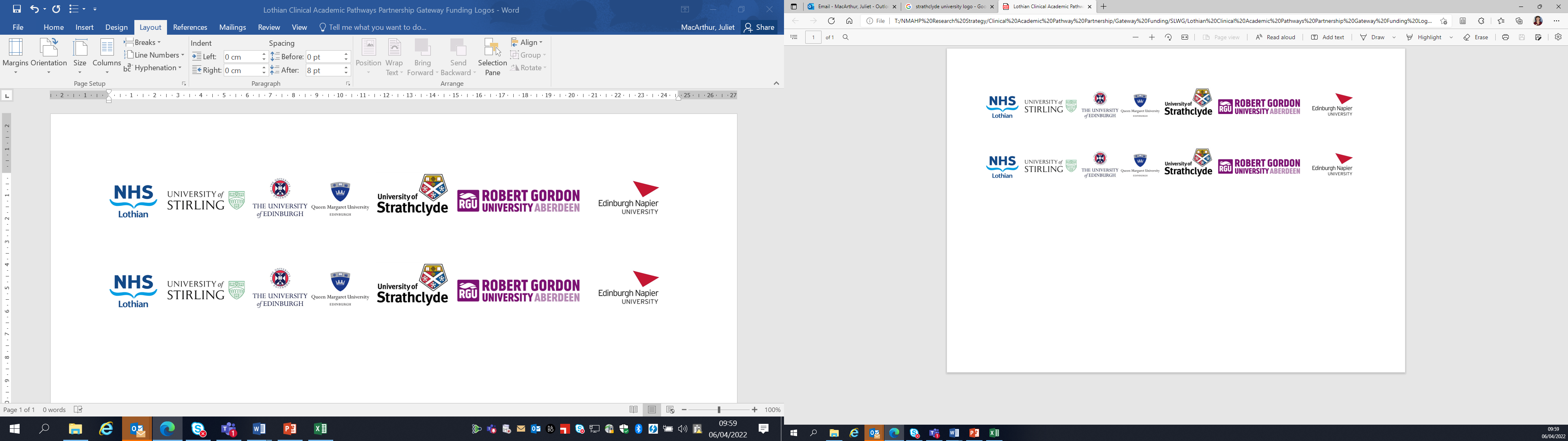 Clinical Academic Research Gateway FundingFirst Steps into Research Opportunities 2024Please return to Andy Peters, AHP Research & Development Facilitator, NHS Lothian andy.peters@nhslothian.scot.nhs.uk Institution & DepartmentResearch Centre (if appropriate)Queen Margaret University Centre for Person-centred Research Contact – name, role & emailErna Haraldsdottir, Director Centre for Person-centred Research Eharaldsdottir@qmu.ac.ukResearch Project/Programme TitlePain assessment and management in Care Homes Details of Research Project / Programme – including funder, team members, methodology, stage of implementationThis project is at funding stage. We are in the process of designing the study and putting together a team. We aim to submit the funding in the spring. Opportunities for candidate e.g. attending meetings; data collection; data management; analysis; ethics application; dissemination activities(bullet points)Candidate would have opportunity to gain insight into the process of applying for funding of a study and study design. Attending project group meetings If this study will be funded there might also be further opportunity to engage with the study in terms of data collection and analysis Any other considerations or information for potential candidates? (e.g. potential links to other projects, networking opportunities, specific skills needed)Attend meetings- Centre for Person-centred Practice Research Visits Care Homes and make connection with care home research networks Dates available (awards likely to be made Feb/Mar 2024 for start in Mar/Apr 2023)We are meeting as a project group with monthly meeting until submission of the application in the spring. Mentor(s)Prof Erna Haraldsdottir 